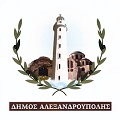 ΕΛΛΗΝΙΚΗ ΔΗΜΟΚΡΑΤΙΑ				    Αλεξανδρούπολη    8-9-2020ΝΟΜΟΣ ΕΒΡΟΥ					                         ΔΗΜΟΣ ΑΛΕΞΑΝΔΡΟΥΠΟΛΗΣ                                   Αριθ. Πρωτ.: 27941Δ/ΝΣΗ ΔΙΟΙΚΗΤΙΚΩΝ ΥΠΗΡΕΣΙΩΝ ΤΜΗΜΑ ΑΝΘΡΩΠΙΝΟΥ ΔΥΝΑΜΙΚΟΥ         Ταχ. Δ/νση	 :  Λ. ΔΗΜΟΚΡΑΤΙΑΣ 306        Ταχ. Κωδ.	 :  68132 ΑΛΕΞΑΝΔΡΟΥΠΟΛΗ             Πληροφορίες      :  Καδόγλου Κ.                   Τηλέφωνα	 :  2551064101Fax                     : 25510 64142           ΤΕΛΙΚΟΣ ΠΙΝΑΚΑΣ ΚΑΤΑΤΑΞΗΣ (ΜΕΡΙΚΗΣ ΑΠΑΣΧΟΛΗΣΗΣ) ΣΟΧ 3/25.8.2020ΣΥΜΦΩΝΑ ΤΗΝ ΣΟΧ3/2020 ΑΡ.ΠΡΩΤ:25449/25.8.2020 (ΑΔΑ:ΩΨΜ5ΩΨΟ-62Ψ) ΜΕ ΚΑΤΑΛΗΚΤΙΚΗ ΗΜΕΡΟΜΗΝΙΑ ΥΠΟΒΟΛΗΣ THN 28.8.2020,ΤΙΣ ΕΝΣΤΑΣΕΙΣ ΠΟΥ ΥΠΟΒΛΗΘΗΚΑΝ, ΤΟ 159/4.9.2020 ΈΓΓΡΑΦΟ ΣΧΟΛ.ΕΠΙΤΡ.ΔΕΥΤΕΤΟΒΑΘΜΙΑΣ ΕΚΠΑΙΔΕΥΣΗΣ Δ. ΑΛΕΞΑΝΔΡΟΥΠΟΛΗΣ, ΓΙΑ ΤΗΝ ΠΡΟΣΛΗΨΗ ΠΡΟΣΩΠΙΚΟΥ ΜΕ ΣΧΕΣΗ ΙΔΟΧ ΣΥΝΟΛΙΚΑ ΕΒΔΟΜΗΝΤΑ ΠΕΝΤΕ (75) ΑΤΟΜΩΝ ΣΕ ΥΠΗΡΕΣΙΕΣ ΚΑΘΑΡΙΣΜΟΥ ΣΧΟΛΙΚΩΝ ΜΟΝΑΔΩΝ ΔΗΜΟΥ ΑΛΕΞΑΝΔΡΟΥΠΟΛΗΣ  ΔΙΔΑΚΤΙΚΟΥ ΕΤΟΥΣ 2020-2021.Οι τελικοί πίνακες αναρτώνται στον πίνακα ανακοινώσεων του δημοτικού καταστήματος και στην ιστοσελίδα www.alexpolis.gr Ο  ΔΗΜΑΡΧΟΣΙΩΑΝΝΗΣ ΖΑΜΠΟΥΚΗΣΑΡ ΠΡΩΤΟΚΕΠΩΝΥΜΟ    ΟΝΟΜΑΣΥΝΟΛΟ ΒΑΘΜΟΛΟΓΙΑΣ2020/26343ΜΑΡΓΚΑΡΙΑΝΑΝΑΗΤ46992020/26448ΑΡΒΑΝΙΤΟΥΕΙΡΗΝΗ2466,52020/26660ΚΑΡΑΓΓΕΛΗΛΑΜΠΡΙΝΗ2350,52020/27208ΚΡΙΜΛΙΔΟΥΛΑΡΙΣΑ2058,52020/26403ΚΑΜΠΑΚΗΜΑΡΙΑ19602020/26360ΤΣΑΚΙΡΗΜΑΡΙΑ18892020/25946ΜΟΛΛΑΚΗΧΡΥΣΟΥΛΑ1680,52020/26189ΧΑΤΖΗΦΩΤΙΟΥΣΟΦΙΑ16702020/26400ΤΑΤΕΟΣΙΑΝΑΛΕΞΑΝ-ΔΙΚΡΑΝ16552020/26158ΜΑΛΓΑΡΙΝΟΥΣΥΡΜΩ16482020/26531ΒΑΓΓΕΛΟΓΛΟΥΧΑΡΑΛΑΜΠΟΣ15332020/25912ΚΑΡΑΔΟΝΑ ΒΑΓΙΑ1494,52020/26195ΧΑΤΖΗΜΙΣΑΗΛΔΕΣΠΟΙΝΑ14492020/26348ΜΑΡΓΑΡΙΤΟΥΔΗΑΝΑΣΤΑΣΙΑ1431,52020/26155ΚΕΡΠΕΤΖΗΣΟΦΙΑ13922020/25896ΜΠΑΛΗΣΩΤΗΡΙΑ13602020/25928ΛΙΘΟΞΟΟΥΜΑΡΙΑ13602020/25929ΤΣΟΡΠΑΤΣΙΔΟΥΘΕΩΦΑΝΙΤΣΑ13302020/25906ΟΞΕΙΤΟΓΛΟΥΧΑΡΙΚΛΕΙΑ13092020/26157ΣΑΡΚΙΣΙΑΝΑΝΟΥΣ12702020/26541ΜΠΑΖΝΤΑΝΗΑΙΚΑΤΕΡΙΝΗ12152020/26507ΔΡΟΥΓΚΑΣΓΕΩΡΓΙΟΣ12152020/26616ΑΧΕΛΑΡΟΥΔΗΒΑΪΤΣΑ12152020/25918ΤΑΧΑΗΒΑΣΙΛΙΚΗ11802020/26186ΜΑΡΙΝΗΜΑΡΘΑ10372020/26207ΖΑΒΕΤΑΕΙΡΗΝΗ10352020/26490ΖΑΒΕΤΑΑΝΝΑ10252020/26687ΚΑΡΑΜΑΝΙΔΟΥΠΟΛΥΞΕΝΗ1023,52020/26299ΤΡΑΝΟΠΟΥΛΟΥΙΟΡΔΑΝΑ10102020/26464ΤΣΟΚΑΤΑΡΙΔΟΥΔΗΜΗΤΡΑ9852020/25921ΔΕΛΗΒΑΣΙΛΗΣΥΡΜΩ876,52020/25638ΜΠΕΝΤΗΣΟΥΛΤΑΝΑ8202020/26323ΠΑΝΤΑΖΙΔΗΣΑΡΙΣΤΕΙΔΗΣ8002020/25910ΓΑΡΟΥΣΔΟΥΔΗ ΧΡΥΣΗ7502020/26544ΠΑΠΑΝΙΚΟΛΑΟΥΛΑΜΠΡΙΝΗ-ΝΕΚΤΑΡΙΑ7342020/26163ΠΑΠΑΔΟΥΔΗΑΝΑΣΤΑΣΙΑ720,52020/26382ΜΠΑΤΑΡΛΗΑΛΕΞΑΝΔΡΑ6352020/26595ΚΑΡΑΜΠΑΤΖΑΚΗΕΛΕΝΗ6202020/26178ΚΕΡΠΕΤΖΗΕΥΑΓΓΕΛΙΑ6002020/27210ΓΙΑΒΑΧΤΣΙΑΑΓΑΠΙΑ6002020/27205ΣΑΡΟΓΛΟΥΕΥΦΡΟΣΥΝΗ5652020/25893ΖΑΒΑΛΑΝΗΙΡΙΣ5602020/26443ΜΑΡΟΥΦΙΔΟΥΦΩΤΕΙΝΗ5102020/26168ΤΣΟΡΠΑΤΖΙΔΟΥΜΑΡΙΑ3402020/27500ΜΑΤΣΑΑΓΓΕΛΙΚΗ303,520202/26170ΝΙΚΑΝΔΡΟΥΑΡΙΣΤΕΑ3002020/25942ΧΑΤΖΗΔΗΜΗΤΡΙΟΥ ΑΙΚΑΤΕΡΙΝΗ290